Обязанности медиатора в школе может выполнять штатный сотрудник (работник), прошедший обучение и владеющий технологией восстановительной медиации, имеющий практические навыки организации медиационной сессии, навыки анализа конфликта, умеющий использовать средства медиации в образовательном пространстве, с том числе в работе по профилактике негативных социальных явлений в детско-юношеской среде.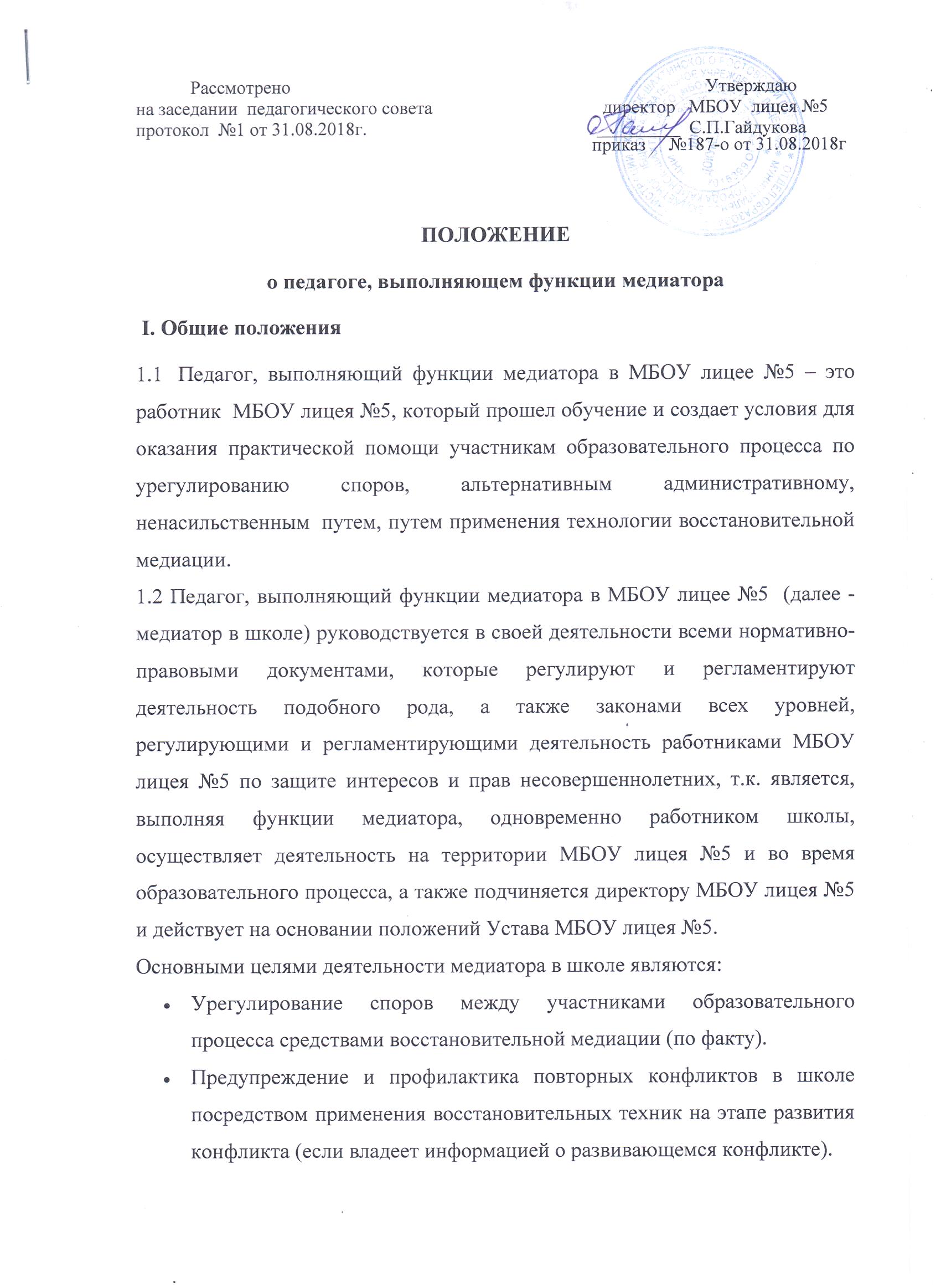 Деятельность медиатора  МБОУ лицея №5 осуществляется в соответствии с действующим законодательством Российской Федерации, настоящим Положением, Положением о школьной службе медиации и Уставом МБОУ лицея №5. II. Права и обязанности медиатора в школеМедиатор в школе обязан:2.1 Руководствоваться действующих законодательством Российской Федерации, нормативными актами регионального и местного уровней, локальными актами МБОУ лицея №5, работником которой является.2.2 Соблюдать принципы проведения процедуры медиации. Процедура медиации проводится при взаимном волеизъявлении сторон на основе принципов добровольности, конфиденциальности, сотрудничества и равноправия сторон, беспристрастности и независимости медиатора.2.3 Рассматривать вопросы и принимать решения строго в границах своей компетенции в качестве медиатора.2.4 Защищать интересы обучающихся в школе в рамках своей компетенции.Медиатор в МБОУ лицее №5  имеет право:Иметь доступ к документам школы в части дел, касающихся учащихся;Обобщать и запрашивать у сотрудников и педагогов информацию, связанную с изучением интересов детей и подростков относительно ситуации, с которой работает;Проводить социологические опросы в рамках компетенции;Повышать свою квалификацию, владеть новейшей правовой информацией по вопросам медиации в сфере образования и защиты прав детей и молодежи;Вести регистрацию выполненной работы в любой форме, содержание которой не противоречит принципам медиации, в т.ч. принципу конфиденциальности медиации;Самостоятельно определять процедуру проведения медиации с учетом обстоятельств возникшего спора, пожеланий сторон и необходимости скорейшего урегулирования спора, при условии использования форм и методов, содержание которых не противоречит основным принципам медиации;В течение всей процедуры медиации медиатор в МБОУ лицее №5  вправе встречаться и поддерживать связь как со всеми сторонами вместе, так и с каждой из них в отдельности;Отказаться от проведения процедуры медиации на любом её этапе, если при проведении процедуры медиации он, анализируя полученную в ходе медиации информацию, придет к выводу, что лично (прямо или косвенно) заинтересован в результате медиации;Отказаться от проведения процедуры медиации на любом её этапе, если выяснит, что не сможет по каким-либо причинам соблюдать принципы медиации (принципы добровольности, конфиденциальности, сотрудничества и равноправия сторон, беспристрастности и независимости медиатора).Медиатор в МБОУ лицее №5  в период работы со сторонами конфликта не вправе:Вносить, если стороны не договорились об ином, предложения о вариантах урегулирования спора;Ставить своими действиями какую-либо из сторон в преимущественное положение, равно как и умалять права и законные интересы одной из сторон;Быть представителем какой-либо из сторон;Оказывать какой-либо из сторон юридическую, социально-педагогическую, психологическую, консультативную или иную помощь;Осуществлять функции медиатора, если при проведении процедуры медиации он лично (прямо или косвенно) заинтересован в её результате, в том числе состоит с лицом, являющимся одной из сторон медиации, в родственных отношениях;Делать без согласия из сторон публичные заявления по существу спора;Разглашать информацию, относящуюся к процедуре медиации и ставшую ему известной при её проведении, без согласия сторон;Категорично настаивать на участии сторон в медиации, настаивать на продолжении процедуры, если стороны (одна из сторон) решили её прекратить до момента итоговой договоренности и заявили об этом;Истребование от медиатора информацииИстребование от медиатора информации, относящейся к процедуре медиации, не допускается за исключением случаев, предусмотренных федеральными законами, и случаев, если стороны не договорились об ином. В случае если медиатор получил от одной из сторон информацию, относящуюся к процедуре медиации, он может раскрыть такую информацию другой стороне только с согласия стороны, предоставившей информацию.